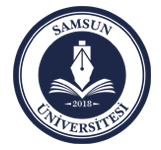 SAMSUN ÜNİVERSİTESİ............MAKAMINAİlgi: ………….. tarihli ve ………………… sayılı yazınız.İlgide kayıtlı görevlendirmeniz gereği yürüterek tamamladığım inceleme sonucunda hazırlamış olduğum inceleme dosyası ekte sunulmuştur.Bilgilerinize arz ederim.İncelemeci Adı Soyadı İmzasıEk:.....